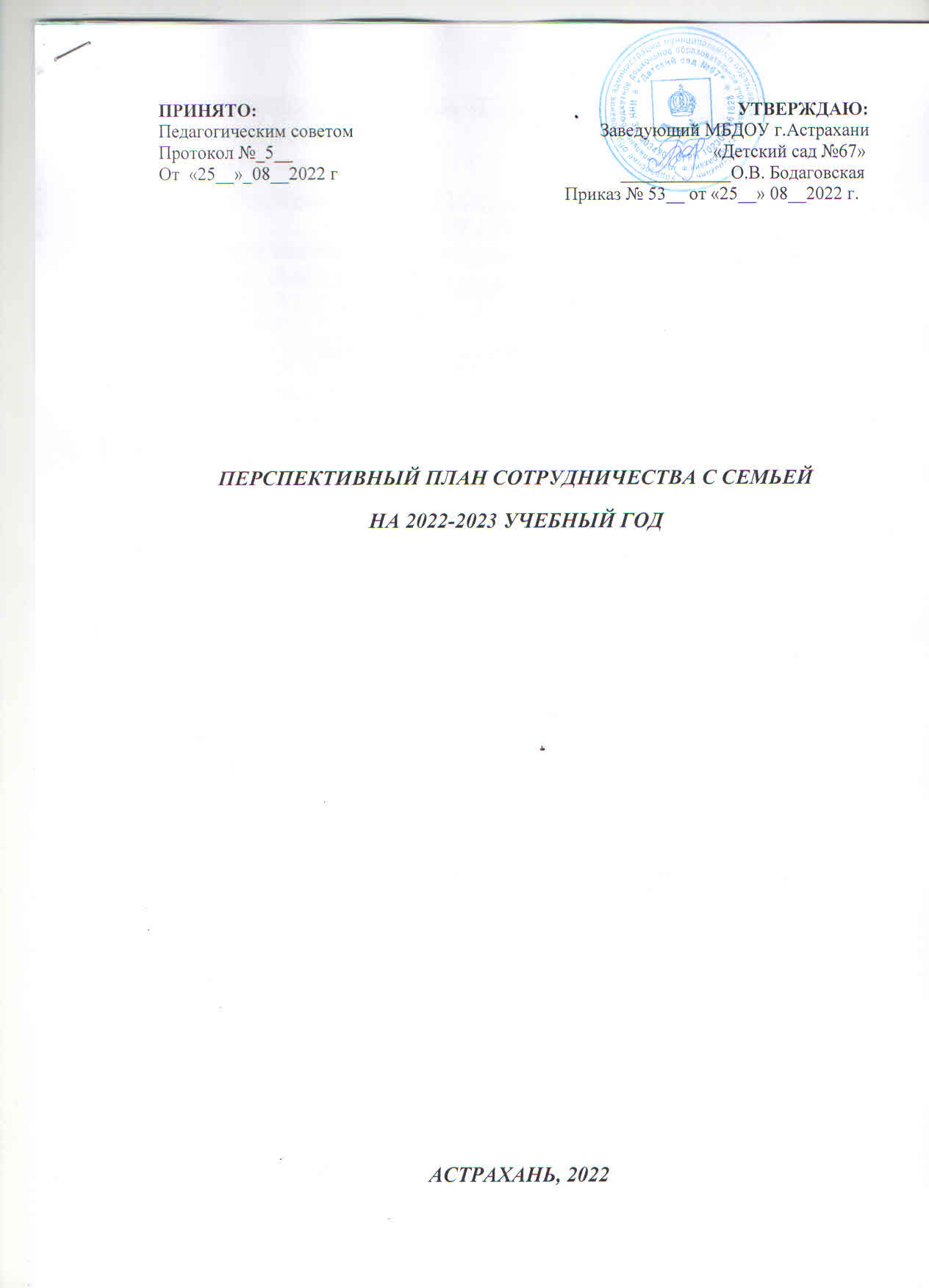 ПРИНЯТО:                                                                                                         УТВЕРЖДАЮ:Педагогическим советом                                                      Заведующий МБДОУ г.Астрахани Протокол №_5__                                                                                            «Детский сад №67»От  «25__»_08__2022 г                                                              ____________О.В. Бодаговская                                                                                                                          Приказ № 53__ от «25__» 08__2022 г.                                                     ПЕРСПЕКТИВНЫЙ ПЛАН СОТРУДНИЧЕСТВА С СЕМЬЕЙНА 2022-2023 УЧЕБНЫЙ ГОДАСТРАХАНЬ, 2022ЦЕЛЬ: объединение усилий семьи и детского сада для воспитания и развития дошкольников.ЗАДАЧИ: 1. Распространять педагогические знания среди родителей. 2. Оказать практическую помощь в воспитании детей. 3. Способствовать налаживанию доверительного отношения родителей с воспитателями групп по решению задач воспитания дошкольников.№МероприятияСрокиОтветственныйОбщие родительские собранияОбщие родительские собранияОбщие родительские собранияОбщие родительские собрания1.1Основные направления воспитательно-образовательной деятельности и работы детского сада в 2022/2023 учебном годуСентябрьЗаведующий ДОУ Заместитель заведующего по ВМР1.2Результаты воспитательно-образовательной деятельности по итогам учебного полугодияЯнварьЗаведующий ДОУ Заместитель заведующего по ВМР1.3Итоги работы детского сада в 2022/2023 учебном году, организация работы в летний оздоровительный периодМайЗаведующий ДОУ Заместитель заведующего по ВМРГрупповые родительские собранияГрупповые родительские собранияГрупповые родительские собранияГрупповые родительские собрания2.1«Адаптационный период детей в детском саду»«Особенности развития познавательных интересов и эмоций ребенка 4–5 лет»«Возрастные особенности детей старшего дошкольного возраста»«Типичные случаи детского травматизма, меры его предупреждения»Сентябрь – ОктябрьСтарший воспитатель,Воспитатели2.2«Развитие у дошкольников творческих способностей через продуктивную деятельность»«Организация и проведение новогодних утренников»Декабрь – ЯнварьСтарший воспитатель,Воспитатели2.3«Обучение дошкольников основам безопасности жизнедеятельности» «Подготовка к  выпускному»Апрель – МайСтарший воспитатель,ВоспитателиПедагогическое просвещение родителейПедагогическое просвещение родителейПедагогическое просвещение родителейПедагогическое просвещение родителей3.1Консультации«Готов ли ваш ребенок к поступлению в детский сад?»СентябрьВоспитатели«Режим и его значение в жизни ребенка»ОктябрьВоспитатели«Грипп. Меры профилактики. Симптомы данного заболевания» НоябрьВоспитатели«Как защитить интересы своего ребенка»ДекабрьВоспитатели«Значение профилактических прививок»ЯнварьВоспитатели«Приобщаем ребенка к изобразительному искусству»ФевральВоспитатели«Роль семьи в физическом воспитании детей»МартВоспитатели«Прогулка и ее роль в развитии ребенка»Апрель Воспитатели«Успех профилактики дорожно – транспортных происшествий с детьми»МайВоспитатели«Правильное питание ребенка в летний период»«Как провести выходной день с детьми»«Дисциплина на улице – залог безопасности»Июнь, Июль,АвгустВоспитатели3.2Оформление родительских стендов«Рекомендации для родителей в период адаптации ребенка к детскому саду» СентябрьВоспитатели«Одежда детей в помещении и на прогулке» ОктябрьВоспитатели«Обрывная аппликация из бумаги, как занять ребёнка»НоябрьВоспитатели«Правила поведения на воде в осенне – зимний период»ДекабрьВоспитатели«Правильное питание – основа здоровья»ЯнварьВоспитатели«Роль семьи в формировании основ здорового образа жизни»ФевральВоспитатели«Воспитание культуры поведения у детей»МартВоспитатели«Как развить творческие способности у детей»АпрельВоспитатели«Воспитание любви к родному городу»МайВоспитателиПривлечение родителей к участию в деятельности ДОУПривлечение родителей к участию в деятельности ДОУПривлечение родителей к участию в деятельности ДОУПривлечение родителей к участию в деятельности ДОУ4.1Участие в конкурсах и выставках совместных работКонкурс творческих работ«Город Астрахань и его богатства»(в технике граттаж)ОктябрьСтарший воспитатель Воспитатели старших и подготовительных групп, родителиКонкурс «Путешествие в осень»(пластилинография)ОктябрьСтарший воспитатель Воспитатели средних и  младших группВыставка рисунков «Бабушка рядышком с дедушкой»ОктябрьСтарший воспитатель Воспитатели средних, старших и подготовительных группМастерская «Вместе с мамой» НоябрьСтарший воспитатель Воспитатели всех возрастных группКонкурс  творческого мастерства «Символы Нового года»(тестопластика плоскостная и объёмная)ДекабрьСтарший воспитатель Воспитатели всех возрастных группКонкурс чтецов «Была война»ЯнварьСтарший воспитатель Воспитатели средних, старших и подготовительных группВыставка детских работ «Аты – баты …»ФевральСтарший воспитатель Воспитатели средних, старших и подготовительных группКонкурс творческого мастерства «Весеннее настроение»(нетрадиционные техники рисования: ладошками, ватными палочками, штампиками и т.д.)МартСтарший воспитатель Воспитатели  младших и средних группКонкурс творческого мастерства «Весна, весна на улице…»(в технике квиллинг)МартСтарший воспитатель Воспитатели  старших и подготовительных группВыставка детских работ «Победный май»МайСтарший воспитатель Воспитатели средних, старших и подготовительных групп4.2Участие родителей в совместном труде на участке и в группе (озеленение, ремонт и покраска оборудования, подготовка групповых помещений к праздникам...) В течение годаВоспитатели4.3Участие в педагогических советахВ течение годаЗаместитель заведующего по ВМР, старший воспитатель,воспитателиУчастие в музыкальных и физкультурных праздникахУчастие в музыкальных и физкультурных праздникахУчастие в музыкальных и физкультурных праздникахУчастие в музыкальных и физкультурных праздниках5.1День знанийСентябрьВоспитатели, музыкальный руководитель5.2Тематический праздник«Осень,  раскрасавица - всем ребятам нравится!»ОктябрьВоспитатели всех возрастных групп, музыкальный руководитель5.3Тематический праздник  «Новогодний карнавал»ДекабрьВоспитатели всех возрастных групп, музыкальный руководитель5.4Тематический спортивный праздник«С физкультурой я дружу -  в родной Армии служу!»ФевральИнструктор по физической культуреВоспитатели старших и подготовительных групп5.5Тематический праздник«Международный женский день»МартМузыкальный руководительВоспитатели всех возрастных групп5.6Тематический праздник «День Победы»МайМузыкальный руководительВоспитатели  старших и подготовительных групп5.7Тематический праздник«Прощание с детским садом»МайМузыкальный руководительВоспитатели  подготовительных группДиагностика детско – родительских отношенийДиагностика детско – родительских отношенийДиагностика детско – родительских отношенийДиагностика детско – родительских отношений6.1Изучение социального запроса родителей. В течение годаСтарший воспитатель, воспитатели6.2Анализ контингента родителей и составление социального портрета семей ДОУ. Сентябрь – ОктябрьСтарший воспитатель, воспитатели6.3Выявление проблем в воспитании детей. В течение годаСтарший воспитатель, воспитатели6.4АнкетированиеВ течение годаСтарший воспитатель, воспитателиРабота с семьями группы рискаРабота с семьями группы рискаРабота с семьями группы рискаРабота с семьями группы риска7.1Банк данных по семьям. Проведение срезов по выявлению: - уровня удовлетворённости родителей положением семьи; - образовательного уровня; - опыта семейного воспитания.Диагностирование нарушений прав ребёнка в семье.Проведение комплексного исследования семейного воспитания.Обсуждение итогов диагностирования семейного воспитания детей в личных беседах.В течение годаСтарший воспитатель, воспитатели7.2Посещение семей на дому. Индивидуальные беседы. Анкетирование.  В течение годаСтарший воспитатель, воспитатели